МИНИСТЕРСТВО ОБРАЗОВАНИЯ И МОЛОДЁЖНОЙ ПОЛИТИКИ СВЕРДЛОВСКОЙ ОБЛАСТИАчитский филиал ГАПОУ СО «Красноуфимский аграрный колледж»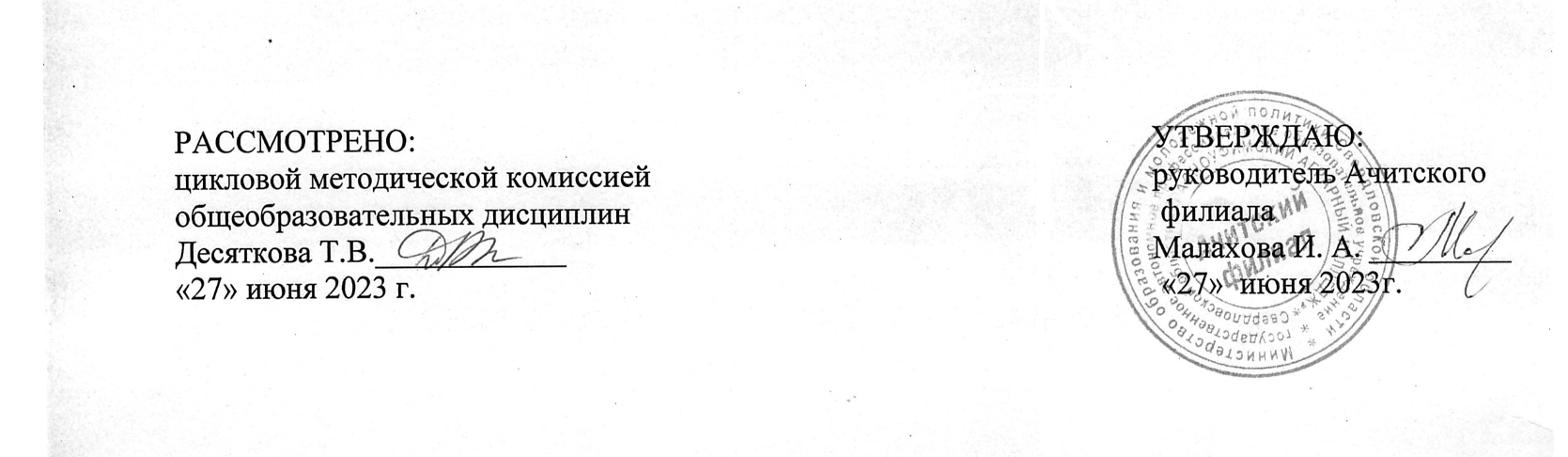 РАБОЧАЯ ПРОГРАММА ОБЩЕОБРАЗОВАТЕЛЬНОЙ ДИСЦИПЛИНЫОД. 05 ГЕОГРАФИЯПрофессия:  35. 01. 27 Мастер сельскохозяйственного производства1курс, группа 11-МУровень освоения (базовый)Форма обучения: очная2023 г.Рабочая программа разработана в соответствии с требованиями: - федерального государственного образовательного стандарта среднего общего образования,- федерального государственного образовательного стандарта  среднего профессионального образования по профессии:  35. 01. 27 Мастер сельскохозяйственного производства утвержденного Приказом Министерства просвещения Российской Федерации от «24» мая 2022г. № 355(«Профессионалитет»)- примерной программы общеобразовательной  дисциплины «География» для профессиональных образовательных организаций (ФГБОУ ДПО ИРПО, протокол № 14 от 30 ноября  2022 г.),-рабочей программы воспитания  УГС 35.00.00 Сельское, лесное и рыбное хозяйство по профессии 35. 01. 27 Мастер сельскохозяйственного производстваРазработчик: Десяткова Татьяна Владимировна, преподаватель высшей квалификационной категории Ачитского филиала ГАПОУ СО «Красноуфимский аграрный колледж».СОДЕРЖАНИЕ1. ОБЩАЯ ХАРАКТЕРИСТИКА РАБОЧЕЙ ПРОГРАММЫ ОБЩЕОБРАЗОВАТЕЛЬНОЙ  ДИСЦИПЛИНЫ                                                                                                                                   42. СТРУКТУРА  И СОДЕРЖАНИЕ  ОБЩЕОБРАЗОВАТЕЛЬНОЙ  ДИСЦИПЛИНЫ               163.УСЛОВИЯ РЕАЛИЗАЦИИ ПРОГРАММЫ ОБЩЕОБРАЗОВАТЕЛЬНОЙ ДИСЦИПЛИНЫ                                                                                                                                   254.   КОНТРОЛЬ И ОЦЕНКА РЕЗУЛЬТАТОВ ОСВОЕНИЯ ОБЩЕОБРАЗОВАТЕЛЬНОЙДИСЦИПЛИНЫ                                                                                                                                    27ОБЩАЯ ХАРАКТЕРИСТИКА РАБОЧЕЙ ПРОГРАММЫ ОБЩЕОБРАЗОВАТЕЛЬНОЙ  ДИСЦИПЛИНЫ  ГЕОГРАФИЯ1.1. Место учебной дисциплины в структуре основной образовательной программы.Рабочая программа учебной дисциплины «География» является обязательной частью общеобразовательного цикла образовательной программы  в соответствии с ФГОС СПО по профессии 35. 01. 27 Мастер сельскохозяйственного производства, реализуемой на базе основного общего образованияРабочая программа учебной дисциплины разработана на основе федерального государственного образовательного стандарта среднего общего образования реализуемого с учетом профессиональной направленности получаемой профессии. 1.2. Цели и планируемые результаты освоения дисциплины: 1.2.1.Цели и задачи дисциплины: Содержание программы общеобразовательной дисциплины «География» направлено на достижение следующих целей: - освоение системы географических знаний о целостном, многообразном и динамично изменяющемся мире, взаимосвязи природы, населения и хозяйства на всех территориальных уровнях; - овладение умениями сочетать глобальный, региональный и локальный подходы для описания и анализа природных, социально-экономических, геоэкологических процессов и явлений; - развитие познавательных интересов, интеллектуальных и творческих способностей посредством ознакомления с важнейшими географическими особенностями и проблемами мира в целом, его отдельных регионов и ведущих стран; - воспитание уважения к другим народам и культурам, бережного отношения к окружающей природной среде; - использование в практической деятельности и повседневной жизни разнообразных географических методов, знаний и умений, а также географической информации; - нахождение и применение географической информации, включая географические карты, статистические материалы, геоинформационные системы и интернет-ресурсы, для правильной оценки важнейших социально-экономических вопросов международной жизни; - понимание географической специфики крупных регионов и стран мира в условиях стремительного развития международного туризма и отдыха, деловых и образовательных программ, телекоммуникаций и простого общения.1.2.2.	Планируемые результаты освоения общеобразовательной дисциплины в соответствии с ФГОС СПО и на основе ФГОС С00Особое значение дисциплина имеет при формировании и развитии ОК и ПК2. СТРУКТУРА И СОДЕРЖАНИЕ ОБЩЕОБРАЗОВАТЕЛЬНОЙ ДИСЦИПЛИНЫ2.1. Объем  дисциплины и виды учебной работы3. УСЛОВИЯ РЕАЛИЗАЦИИ ПРОГРАММЫ ДИСЦИПЛИНЫ3.1. Материально-техническое обеспечение обученияОборудование учебного кабинета:- посадочные места по количеству обучающихся;- рабочее место преподавателя;- комплект учебно-методической документации.-комплект учебно-наглядных пособий:атлас мираконтурные картыкарта мираТехнические средства обучения : ноутбук, телевизор, компьютер, программное обеспечение .3.2.Информационное обеспечение обученияОсновные источники:1. Баранчиков Е.В. География: учебник для студ. учреждений сред. проф. образования. – 8-е изд., испр. — М., Издательский центр «Академия», 2021.2. Козаренко А.Е., Шульгина О.В., Самусенко Д.Н. География. - Инфра-М, 2020. – 313 с.3. Коломиец А.В., Сафонов А.А. География для колледжей: учебник и практикум для среднего профессионального образования / А. В. Коломиец [и др.]; под редакцией А. В. Коломийца, А. А. Сафонова. — Москва: Издательство Юрайт, 2020. — 372 с. — (Профессиональное образование). — ISBN 978-5-534-12383-8. — Текст: электронный // Образовательная платформа Юрайт [сайт]. — URL: https://urait.ru/bcode/4587024. Лобжанидзе А.А. География: учебник для СПО. - ООО «Профобразование», Саратов, 2019. – 213 с. - ISBN: 978-5-4488-0571-45. Лукьянова Н. С. География. – М.: КноРус, 2022. – 234 с.Дополнительные источники:1. Баранчиков Е.В., Петрусюк О.А. География. Практикум: учебное пособие для студ. учреждений сред. проф. образования. - 3-е изд. стер. — М., Издательский центр «Академия», 2020.4. География: журнал. — М.: Издательский дом «Первое сентября». 5. География в школе: научно-методический журнал. — М.: Издательство «Школьная пресса». 6. География и экология в школе XXI века: научно-методический журнал. — М.: Издательский дом «Школа-Пресс 1». 7. Гладкий Ю.Н., Николина В.В. География (базовый уровень). 10 класс. — М., «Просвещение», 2022.8. Гладкий Ю.Н., Николина В.В. География (базовый уровень). — 11 класс. — М., «Просвещение», 2022. 9. Домогацких Е.М., Алексеевский Н.И. География: в 2 ч. 10—11 классы. — М. «Русское слово», 2021. 10. Кузнецов А.П., Ким Э.В. География (базовый уровень). 10—11 классы. Учебник — М., ДРОФА, корпорация «Российский учебник», 2019.11. Максаковский В.П. География (базовый уровень). 10—11 классы. — М., «Просвещение», 2018. 12. Новая географическая картина мира. Ч. 1: учебное пособие / под ред. В. А. Колосова, Д. В. Зайца. — М.: Дрофа, 2020. — 319 с.13. Новая географическая картина мира. Ч. 2: учебное пособие / под ред. В. А. Колосова, Д. В. Зайца. — М.: Дрофа, 2020. — 287 с.16. Петрусюк О.А. География. Контрольные задания: учебное пособие студ. учреждений сред.проф. образования. – 2 изд., стер. — М., Издательский центр «Академия», 2018.18. Холина В.Н. География (углубленный уровень). 10 класс. — М., ДРОФА, 2021. 19. Холина В.Н. География (углубленный уровень). — 11 класс. — М., ДРОФА, 2021. Интернет-ресурсы:1. https://www.rgo.ru/ru - сайт Русского Географического общества2. https://rosstat.gov.ru/ - Федеральная служба государственной статистики3. www.school-collection.edu.ru - «Единая коллекции цифровых образовательных ресурсов» 4. https://nationalatlas.ru/ - Национальный Атлас России5. http://www.krugosvet.ru/countries.htm - Энциклопедия Кругосвет. Справочник по странам мира и регионам6. http://www.sci.aha.ru/RUS/waa__.htm - Россия как система. Комплексный аналитический web-атлас (общая информация, аналитический материал, картосхемы, приложения)7. http://unstats.un.org/unsd/ - Статистическая база данных ООН8. http://priroda.ru/ - Национальный портал «Природа России»9. http://www.ocean.ru/ - сайт Института океанологии им. П.П. Ширшова Российской академии наук10. http://www.geo.historic.ru/ - Страны мира: географический справочник11. http://kontur-map.ru/ - Контурные карты по географии и истории4.КОНТРОЛЬ И ОЦЕНКА РЕЗУЛЬТАТОВ ОСВОЕНИЯ ДИСЦИПЛИНЫКонтроль и оценка раскрываются через усвоенные знания и приобретенные обучающимися умения, направленные на формирование общих и профессиональных компетенций.Код и наименование формируемых компетенцийПланируемые результаты освоения дисциплиныПланируемые результаты освоения дисциплиныКод и наименование формируемых компетенцийОбщие ДисциплинарныеОК 01. Выбирать способы решения задач профессиональной деятельности применительно к различным контекстамВ части трудового воспитания:- готовность к труду, осознание ценности мастерства, трудолюбие;- готовность к активной деятельности технологической и социальной направленности, способность инициировать, планировать и самостоятельно выполнять такую деятельность;- интерес к различным сферам профессиональной деятельности,Овладение универсальными учебными познавательными действиями: а) базовые логические действия:- самостоятельно формулировать и актуализировать проблему, рассматривать ее всесторонне; - устанавливать существенный признак или основания для сравнения, классификации и обобщения; определять цели деятельности, задавать параметры и критерии их достижения;- выявлять закономерности и противоречия в рассматриваемых явлениях; - вносить коррективы в деятельность, оценивать соответствие результатов целям, оценивать риски последствий деятельности;- развивать креативное мышление при решении жизненных проблемб) базовые исследовательские действия:- владеть навыками учебно-исследовательской и проектной деятельности, навыками разрешения проблем;- выявлять причинно-следственные связи и актуализировать задачу, выдвигать гипотезу ее решения, находить аргументы для доказательства своих утверждений, задавать параметры и критерии решения;- анализировать полученные в ходе решения задачи результаты, критически оценивать их достоверность, прогнозировать изменение в новых условиях;- уметь переносить знания в познавательную и практическую области жизнедеятельности;- уметь интегрировать знания из разных предметных областей;- выдвигать новые идеи, предлагать оригинальные подходы и решения;- способность их использования в познавательной и социальной практике-понимать роль и место современной географической науки в системе научных дисциплин, ее участии в решении важнейших проблем человечества: - приводить примеры проявления глобальных проблем, в решении которых принимает участие современная географическая наука, на региональном уровне, в разных странах, в том числе в России; - определять роль географических наук в достижении целей устойчивого развития;- освоить и применить знания о размещении основных географических объектов и территориальной организации природы и общества (понятия и концепции устойчивого развития, зеленой энергетики, глобализации и проблема народонаселения); - выбирать и использовать источники географической информации для определения положения и взаиморасположения объектов в пространстве; - описывать положение и взаиморасположение географических объектов в пространстве;- сформировать системы комплексных социально ориентированных географических знаний о закономерностяхразвития природы, размещения населения и хозяйства: различать географические процессы и явления и распознавать их проявления в повседневной жизни; использовать знания об основных географических закономерностях для определения и сравнения свойств изученных географических объектов, явлений и процессов; - проводить классификацию географических объектов, процессов и явлений; - устанавливать взаимосвязи между социально-экономическими и геоэкологическими процессами и явлениями; между природными условиями и размещением населения, между природными условиями и природно-ресурсным капиталом и отраслевой структурой хозяйства стран; - формулировать и/или обосновывать выводы на основе использования географических знаний;- владеть географической терминологией и системой базовых географических понятий, умение применять социально-экономические понятия для решения учебных и (или) практико-ориентированных задач;- сформировать знания об основных проблемах взаимодействия природы и общества, о природных и социально-экономических аспектах экологических проблем: - описывать географические аспекты проблем взаимодействия природы и общества; - приводить примеры взаимосвязи глобальных проблем; - приводить примеры возможных путей решения глобальных проблем;OK 02. Использовать современные средства поиска, анализа и интерпретации информации, и информационные технологии для выполнения задач профессиональной деятельностиВ области ценности научного познания:- сформированность мировоззрения, соответствующего современному уровню развития науки и общественной практики, основанного на диалоге культур, способствующего осознанию своего места в поликультурном мире;- совершенствование языковой и читательской культуры как средства взаимодействия между людьми и познания мира; - осознание ценности научной деятельности, готовность осуществлять проектную и исследовательскую деятельность индивидуально и в группе;Овладение универсальными учебными познавательными действиями:в) работа с информацией:- владеть навыками получения информации из источников разных типов, самостоятельно осуществлять поиск, анализ, систематизацию и интерпретацию информации различных видов и форм представления;- создавать тексты в различных форматах с учетом назначения информации и целевой аудитории, выбирая оптимальную форму представления и визуализации;- оценивать достоверность, легитимность информации, ее соответствие правовым и морально-этическим нормам;- использовать средства информационных и коммуникационных технологий в решении когнитивных, коммуникативных и организационных задач с соблюдением требований эргономики, техники безопасности, гигиены, ресурсосбережения, правовых и этических норм, норм информационной безопасности; - владеть навыками распознавания и защиты информации, информационной безопасности личности- освоить и применить знания о размещении основных географических объектов и территориальной организации природы и общества (понятия и концепции устойчивого развития, зеленой энергетики, глобализации и проблема народонаселения); - выбирать и использовать источники географической информации для определения положения и взаиморасположения объектов в пространстве; - описывать положение и взаиморасположение географических объектов в пространстве;- сформировать умения проводить наблюдения за отдельными географическими объектами, процессами и явлениями, их изменениями в результате воздействия природных и антропогенных факторов: - определять цели и задачи проведения наблюдений; - выбирать форму фиксации результатов наблюдения; -формулировать обобщения и выводы по результатам наблюдения;- сформировать умения находить и использовать различные источники географической информации для получения новых знаний о природных и социально-экономических процессах и явлениях, выявления закономерностей и тенденций их развития, прогнозирования: - выбирать и использовать источники географической информации (картографические статистические, текстовые, видео- и фотоизображения, геоинформационные системы), адекватные решаемым задачам; сопоставлять и анализировать географические карты различной тематики и другие источники географической информации для выявления закономерностей социально-экономических, природных и экологических процессов и явлений; - определять и сравнивать по географическим картам разного содержания и другим источникам географической информации качественные и количественные показатели, характеризующие географические объекты, процессы и явления; - определять и находить в комплексе источников недостоверную и противоречивую географическую информацию для решения учебных и (или) практико-ориентированных задач; - самостоятельно находить, отбирать и применять различные методы познания для решения практико-ориентированных задач.OK 03. Планировать и реализовывать собственное профессиональное и личностное развитие, предпринимательскую деятельность в профессиональной сфере, использовать знания по финансовой грамотности в различных жизненных ситуацияхВ области духовно-нравственного воспитания:- сформированность нравственного сознания, этического поведения;- способность оценивать ситуацию и принимать осознанные решения, ориентируясь на морально-нравственные нормы и ценности;- осознание личного вклада в построение устойчивого будущего;- ответственное отношение к своим родителям и (или) другим членам семьи, созданию семьи на основе осознанного принятия ценностей семейной жизни в соответствии с традициями народов России;Овладение универсальными регулятивными действиями:а) самоорганизация:- самостоятельно осуществлять познавательную деятельность, выявлять проблемы, ставить и формулировать собственные задачи в образовательной деятельности и жизненных ситуациях;- самостоятельно составлять план решения проблемы с учетом имеющихся ресурсов, собственных возможностей и предпочтений;- давать оценку новым ситуациям; широкой эрудиции в разных областях знаний, постоянно повышать свой образовательный и культурный уровень;б) самоконтроль:использовать приемы рефлексии для оценки ситуации, выбора верного решения;- уметь оценивать риски и своевременно принимать решения по их снижению;в) эмоциональный интеллект, предполагающий сформированность:внутренней мотивации, включающей стремление к достижению цели и успеху, оптимизм, инициативность, умение действовать, исходя из своих возможностей;- эмпатии, включающей способность понимать эмоциональное состояние других, учитывать его при осуществлении коммуникации, способность к сочувствию и сопереживанию;- социальных навыков, включающих способность выстраивать отношения с другими людьми, заботиться, проявлять интерес и разрешать конфликты;- владеть умениями географического анализа и интерпретации информации из различных источников: - находить, отбирать, систематизировать информацию, необходимую для изучения географических объектов и явлений, отдельных территорий мира и России, их обеспеченности природными и человеческими ресурсами, хозяйственного потенциала, экологических проблем; представлять в различных формах (графики, таблицы, схемы, диаграммы, карты) географическую информацию; - формулировать выводы и заключения на основе анализа и интерпретации информации из различных источников географической информации; критически оценивать и интерпретировать информацию, получаемую из различных источников; - использовать различные источники географической информации для решения учебных и (или) практико-ориентированных задач.OK 04. Эффективно взаимодействовать и работать в коллективе и командеготовность к саморазвитию, самостоятельности и самоопределению;-овладение навыками учебно-исследовательской, проектной и социальной деятельности;Овладение универсальными коммуникативными действиями:б) совместная деятельность:- понимать и использовать преимущества командной и индивидуальной работы;- принимать цели совместной деятельности,организовывать и координировать действия по ее достижению: составлять план действий, распределять роли с учетом мнений участников обсуждать результаты совместной работы;- координировать и выполнять работу в условиях реального, виртуального и комбинированного взаимодействия;- осуществлять позитивное стратегическое поведение в различных ситуациях, проявлять творчество и воображение, быть инициативнымОвладение универсальными регулятивными действиями:г) принятие себя и других людей:- принимать мотивы и аргументы других людей при анализе результатов деятельности;- признавать свое право и право других людей на ошибки;- развивать способность понимать мир с позиции другого человека;- владеть географической терминологией и системой базовых географических понятий, умение применять социально-экономические понятия для решения учебных и (или) практико-ориентированных задач;OK 05. Осуществлять устную и письменную коммуникацию на государственном языке Российской Федерации с учетом особенностей социального и культурного контекстаВ области эстетического воспитания:- эстетическое отношение к миру, включая эстетику быта, научного и технического творчества, спорта, труда и общественных отношений;- способность воспринимать различные виды искусства, традиции и творчество своего и других народов, ощущать эмоциональное воздействие искусства;- убежденность в значимости для личности и общества отечественного и мирового искусства, этнических культурных традиций и народного творчества;- готовность к самовыражению в разных видах искусства, стремление проявлять качества творческой личности;Овладение универсальными коммуникативными действиями:а) общение:- осуществлять коммуникации во всех сферах жизни;- распознавать невербальные средства общения, понимать значение социальных знаков, распознавать предпосылки конфликтных ситуаций и смягчать конфликты;- развернуто и логично излагать свою точку зрения с использованием языковых средств;- освоить и применить знания о размещении основных географических объектов и территориальной организации природы и общества (понятия и концепции устойчивого развития, зеленой энергетики, глобализации и проблема народонаселения); - выбирать и использовать источники географической информации для определения положения и взаиморасположения объектов в пространстве; - описывать положение и взаиморасположение географических объектов в пространстве;- сформировать систему комплексных социально ориентированных географических знаний о закономерностях развития природы, размещения населения и хозяйства: - различать географические процессы и явления и распознавать их проявления в повседневной жизни; использовать знания об основных географических закономерностях для определения и сравнения свойств изученных географических объектов, явлений и процессов; - проводить классификацию географических объектов, процессов и явлений; устанавливать взаимосвязи между социально-экономическими и геоэкологическими процессами и явлениями; между природными условиями и размещением населения, между природными условиями и природно-ресурсным капиталом и отраслевой структурой хозяйства стран; формулировать и/или обосновывать выводы на основе использования географических знаний.ОК 06.Проявлять гражданско-патриотическую позицию, демонстрировать осознанное поведение на основе традиционных общечеловеческих ценностей, в том числе с учетом гармонизации межнациональных и межрелигиозных отношений, применять стандарты антикоррупционного поведенияосознание обучающимися российской гражданской идентичности;- целенаправленное развитие внутренней позиции личности на основе духовно-нравственных ценностей народов Российской Федерации, исторических и национально-культурных традиций, формирование системы значимых ценностно-смысловых установок, антикоррупционного мировоззрения, правосознания, экологической культуры, способности ставить цели и строить жизненные планы;В части гражданского воспитания:- осознание своих конституционных прав и обязанностей, уважение закона и правопорядка;- принятие традиционных национальных, общечеловеческих гуманистических и демократических ценностей;- готовность противостоять идеологии экстремизма, национализма, ксенофобии, дискриминации по социальным, религиозным, расовым, национальным признакам;- готовность вести совместную деятельность в интересах гражданского общества, участвовать в самоуправлении в общеобразовательной организации и детско-юношеских организациях;- умение взаимодействовать с социальными институтами в соответствии с их функциями и назначением;- готовность к гуманитарной и волонтерской деятельности;патриотического воспитания:- сформированность российской гражданской идентичности, патриотизма, уважения к своему народу, чувства ответственности перед Родиной, гордости за свой край, свою Родину, свой язык и культуру, прошлое и настоящее многонационального народа России;- ценностное отношение к государственным символам, историческому и природному наследию, памятникам, традициям народов России, достижениям России в науке, искусстве, спорте, технологиях и труде;- идейная убежденность, готовность к служению и защите Отечества, ответственность за его судьбу;освоенные обучающимися межпредметные понятия и универсальные учебные действия (регулятивные, познавательные, коммуникативные);- способность их использования в познавательной и социальной практике, готовность к самостоятельному планированию и осуществлению учебной деятельности, организации учебного сотрудничества с педагогическими работниками и сверстниками, к участию в построении индивидуальной образовательной траектории;- овладение навыками учебно-исследовательской, проектной и социальной деятельности-понимать роль и место современной географической науки в системе научных дисциплин, ее участии в решении важнейших проблем человечества: - приводить примеры проявления глобальных проблем, в решении которых принимает участие современная географическая наука, на региональном уровне, в разных странах, в том числе в России; - определять роль географических наук в достижении целей устойчивого развития;- владеть умениями географического анализа и интерпретации информации из различных источников: -находить, отбирать, систематизировать информацию, необходимую для изучения географических объектов и явлений, отдельных территорий мира и России, их обеспеченности природными и человеческими ресурсами, хозяйственного потенциала, экологических проблем; представлять в различных формах (графики, таблицы, схемы, диаграммы, карты) географическую информацию; - формулировать выводы и заключения на основе анализа и интерпретации информации из различных источников географической информации; - критически оценивать и интерпретировать информацию, получаемую из различных источников; использовать различные источники географической информации для решения учебных и (или) практико-ориентированных задач;- сформировать умения применять географические знания для объяснения разнообразных явлений и процессов: объяснять изученные социально-экономические и геоэкологические процессы и явления;-  объяснять географические особенности стран с разным уровнем социально-экономического развития, включая особенности проявления в них глобальных проблем человечества; - использовать географические знания о мировом хозяйстве и населении мира, об особенностях взаимодействия природы и общества для решения учебных и (или) практико-ориентированных задач.ОК 07. Содействовать сохранению окружающей среды, ресурсосбережению, применять знания об изменении климата, принципы бережливого производства, эффективно действовать в чрезвычайных ситуацияхВ области экологического воспитания:- сформированность экологической культуры, понимание влияния социально-экономических процессов на состояние природной и социальной среды, осознание глобального характера экологических проблем;- планирование и осуществление действий в окружающей среде на основе знания целей устойчивого развития человечества;активное неприятие действий, приносящих вред окружающей среде;- умение прогнозировать неблагоприятные экологические последствия предпринимаемых действий, предотвращать их;- расширение опыта деятельности экологической направленности;- овладение навыками учебно-исследовательской, проектной и социальной деятельности;- сформировать систему комплексных социально ориентированных географических знаний о закономерностях развития природы, размещения населения и хозяйства: различать географические процессы и явления и распознавать их проявления в повседневной жизни; - использовать знания об основных географических закономерностях для определения и сравнения свойств изученных географических объектов, явлений и процессов; проводить классификацию географических объектов, процессов и явлений; - устанавливать взаимосвязи между социально-экономическими и геоэкологическими процессами и явлениями; между природными условиями и размещением населения, между природными условиями и природно-ресурсным капиталом и отраслевой структурой хозяйства стран; формулировать и/или обосновывать выводы на основе использования географических знаний;- владеть умениями географического анализа и интерпретации информации из различных источников: находить, отбирать, систематизировать информацию, необходимую для изучениягеографических объектов и явлений, отдельных территорий мира и России, их обеспеченности природными и человеческими ресурсами, хозяйственного потенциала, экологических проблем; - представлять в различных формах (графики, таблицы, схемы, диаграммы, карты) географическую информацию; - формулировать выводы и заключения на основе анализа и интерпретации информации из различных источников географической информации; - критически оценивать и интерпретировать информацию, получаемую из различных источников;-  использовать различные источники географической информации для решения учебных и (или) практико-ориентированных задач;- сформировать умения применять географические знания для объяснения разнообразных явлений и процессов: объяснять изученные социально-экономические и геоэкологические процессы и явления; объяснять географические особенности стран с разным уровнем социально-экономического развития, включая особенности проявления в них глобальных проблем человечества; - использовать географические знания о мировом хозяйстве и населении мира, об особенностях взаимодействия природы и общества для решения учебных и (или) практико-ориентированных задач;- сформировать умения применять географические знания для оценки разнообразных явлений и процессов: оценивать географические факторы, определяющие сущность и динамику важнейших социально-экономических и геоэкологических процессов; оценивать изученные социально-экономические и геоэкологические процессы и явления;ОК 09.Пользоваться профессиональной документацией на государственном и иностранном языкахналичие мотивации к обучению и личностному развитию; В области ценности научного познания:- сформированность мировоззрения, соответствующего современному уровню развития науки и общественной практики, основанного на диалоге культур, способствующего осознанию своего места в поликультурном мире;- совершенствование языковой и читательской культуры как средства взаимодействия между людьми и познания мира;- осознание ценности научной деятельности, готовность осуществлять проектную и исследовательскую деятельность индивидуально и в группе;Овладение универсальными учебными познавательными действиями:б) базовые исследовательские действия:- владеть навыками учебно-исследовательской и проектной деятельности, навыками разрешения проблем;- способность и готовность к самостоятельному поиску методов решения практических задач, применению различных методов познания;- овладение видами деятельности по получению нового знания, его интерпретации, преобразованию и применению в различных учебных ситуациях, в том числе при создании учебных и социальных проектов;- формирование научного типа мышления, владение научной терминологией, ключевыми понятиями и методами;-осуществлять целенаправленный поиск переноса средств и способов действия в профессиональную среду- освоить и применить знания о размещении основных географических объектов и территориальной организации природы и общества (понятия и концепции устойчивого развития, зеленой энергетики, глобализации и проблема народонаселения); - выбирать и использовать источники географической информации для определения положения и взаиморасположения объектов в пространстве; - описывать положение и взаиморасположение географических объектов в пространстве;- владеть географической терминологией и системой базовых географических понятий, умение применять социально-экономические понятия для решения учебных и (или) практико-ориентированных задач;- владеть умениями географического анализа и интерпретации информации из различных источников: находить, отбирать, систематизировать информацию, необходимую для изучения географических объектов и явлений, отдельных территорий мира и России, их обеспеченности природными и человеческими ресурсами, хозяйственного потенциала, экологических проблем;-  представлять в различных формах (графики, таблицы, схемы, диаграммы, карты) географическую информацию; - формулировать выводы и заключения на основе анализа и интерпретации информации из различных источников географической информации; критически оценивать и интерпретировать информацию, получаемую из различных источников; - использовать различные источники географической информации для решения учебных и (или) практико-ориентированных задач;- сформировать умения применять географические знания для объяснения разнообразных явлений и процессов: объяснять изученные социально-экономические и геоэкологические процессы и явления; - объяснять географические особенности стран с разным уровнем социально-экономического развития, включая особенности проявления в них глобальных проблем человечества; - использовать географические знания о мировом хозяйстве и населении мира, об особенностях взаимодействия природы и общества для решения учебных и (или) практико-ориентированных задач;ПК 2.1. Выполнять основную обработку и предпосевную подготовку почвы с заданнымиагротехническими требованиями-способность и готовность к самостоятельному поиску методов решения практических задач, применению различных методов познания;- овладение видами деятельности по получению нового знания, его интерпретации, преобразованию и применению в различных учебных ситуациях, в том числе при создании учебных и социальных проектов;- формирование научного типа мышления, владение научной терминологией, ключевыми понятиями и методами;-осуществлять целенаправленный поиск переноса средств и способов действия в профессиональную среду.-использовать географические знания о мировом хозяйстве и населении мира, об особенностях взаимодействия природы и общества для решения учебных и (или) практико-ориентированных задач;- устанавливать взаимосвязи между социально-экономическими и геоэкологическими процессами и явлениями; между природными условиями и размещением населения, между природными условиями и природно-ресурсным капиталом и отраслевой структурой хозяйства стран.ПК 2.2. Вносить удобрения с заданными агротехническими требованиями-способность и готовность к самостоятельному поиску методов решения практических задач, применению различных методов познания;- овладение видами деятельности по получению нового знания, его интерпретации, преобразованию и применению в различных учебных ситуациях, в том числе при создании учебных и социальных проектов;- формирование научного типа мышления, владение научной терминологией, ключевыми понятиями и методами;-осуществлять целенаправленный поиск переноса средств и способов действия в профессиональную среду.-использовать географические знания о мировом хозяйстве и населении мира, об особенностях взаимодействия природы и общества для решения учебных и (или) практико-ориентированных задач;- устанавливать взаимосвязи между социально-экономическими и геоэкологическими процессами и явлениями; между природными условиями и размещением населения, между природными условиями и природно-ресурсным капиталом и отраслевой структурой хозяйства стран.ПК 2.3. Выполнять механизированные работы по посеву,	посадке иуходу сельскохозяйственными культурами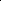 -способность и готовность к самостоятельному поиску методов решения практических задач, применению различных методов познания;- овладение видами деятельности по получению нового знания, его интерпретации, преобразованию и применению в различных учебных ситуациях, в том числе при создании учебных и социальных проектов;- формирование научного типа мышления, владение научной терминологией, ключевыми понятиями и методами;-осуществлять целенаправленный поиск переноса средств и способов действия в профессиональную среду.-использовать географические знания о мировом хозяйстве и населении мира, об особенностях взаимодействия природы и общества для решения учебных и (или) практико-ориентированных задач;- устанавливать взаимосвязи между социально-экономическими и геоэкологическими процессами и явлениями; между природными условиями и размещением населения, между природными условиями и природно-ресурсным капиталом и отраслевой структурой хозяйства стран.ПК 2.4. Выполнять уборочные работы с заданными агротехническими требованиями.-способность и готовность к самостоятельному поиску методов решения практических задач, применению различных методов познания;- овладение видами деятельности по получению нового знания, его интерпретации, преобразованию и применению в различных учебных ситуациях, в том числе при создании учебных и социальных проектов;- формирование научного типа мышления, владение научной терминологией, ключевыми понятиями и методами;-осуществлять целенаправленный поиск переноса средств и способов действия в профессиональную среду.-использовать географические знания о мировом хозяйстве и населении мира, об особенностях взаимодействия природы и общества для решения учебных и (или) практико-ориентированных задач;- устанавливать взаимосвязи между социально-экономическими и геоэкологическими процессами и явлениями; между природными условиями и размещением населения, между природными условиями и природно-ресурсным капиталом и отраслевой структурой хозяйства стран.Вид учебной работыОбъем часовОбъём образовательной программы дисциплины72Основное содержаниев том числе:Теоретическое обучение34Практические занятия18Контрольные работы-Профессионально-ориентированное содержаниев том числе:Теоретическое обучение10Практические занятия8Промежуточная аттестация: дифференцированный зачёт2№ учебного занятияНаименование разделов и темСодержание учебного материала, лабораторные и практические работы.Содержание учебного материала, лабораторные и практические работы.Содержание учебного материала, лабораторные и практические работы.Содержание учебного материала, лабораторные и практические работы.Содержание учебного материала, лабораторные и практические работы.Объем часовФормируемые общие и профессиональные компетенции1.2.3.3.3.3.3.4.5.1.ВведениеВведение. Источники географической информации. География как наука. Ее роль и значение в системе наук. Источники географической информации и методы работы с ними. Традиционные и новые методы географических исследований. Географические карты различной тематики и их практическое использование.«Сырые» источники информации и методы работы с ними (видеоблоги, тематические группы в соцсетях, художественная литература, путеводители, карты – их критический анализ)Введение. Источники географической информации. География как наука. Ее роль и значение в системе наук. Источники географической информации и методы работы с ними. Традиционные и новые методы географических исследований. Географические карты различной тематики и их практическое использование.«Сырые» источники информации и методы работы с ними (видеоблоги, тематические группы в соцсетях, художественная литература, путеводители, карты – их критический анализ)Введение. Источники географической информации. География как наука. Ее роль и значение в системе наук. Источники географической информации и методы работы с ними. Традиционные и новые методы географических исследований. Географические карты различной тематики и их практическое использование.«Сырые» источники информации и методы работы с ними (видеоблоги, тематические группы в соцсетях, художественная литература, путеводители, карты – их критический анализ)Введение. Источники географической информации. География как наука. Ее роль и значение в системе наук. Источники географической информации и методы работы с ними. Традиционные и новые методы географических исследований. Географические карты различной тематики и их практическое использование.«Сырые» источники информации и методы работы с ними (видеоблоги, тематические группы в соцсетях, художественная литература, путеводители, карты – их критический анализ)Введение. Источники географической информации. География как наука. Ее роль и значение в системе наук. Источники географической информации и методы работы с ними. Традиционные и новые методы географических исследований. Географические карты различной тематики и их практическое использование.«Сырые» источники информации и методы работы с ними (видеоблоги, тематические группы в соцсетях, художественная литература, путеводители, карты – их критический анализ)2ОК 01ОК 02Раздел 1. Общая характеристика мираРаздел 1. Общая характеристика мираРаздел 1. Общая характеристика мираРаздел 1. Общая характеристика мираРаздел 1. Общая характеристика мираРаздел 1. Общая характеристика мираРаздел 1. Общая характеристика мираРаздел 1. Общая характеристика мираРаздел 1. Общая характеристика мира2.Современная политическая карта мираПолитическая карта мира. Исторические этапы ее формирования и современные особенности. Субъекты политической карты мира. Суверенные государства и несамоуправляющиеся государственные образования. Группировка стран по площади территории и численности населения. Формы правления, типы государственного устройства и формы государственного режимаТипология стран по уровню социально-экономического развития. Условия и особенности социально-экономического развития развитых и развивающихся стран и их типы.Политическая карта мира. Исторические этапы ее формирования и современные особенности. Субъекты политической карты мира. Суверенные государства и несамоуправляющиеся государственные образования. Группировка стран по площади территории и численности населения. Формы правления, типы государственного устройства и формы государственного режимаТипология стран по уровню социально-экономического развития. Условия и особенности социально-экономического развития развитых и развивающихся стран и их типы.Политическая карта мира. Исторические этапы ее формирования и современные особенности. Субъекты политической карты мира. Суверенные государства и несамоуправляющиеся государственные образования. Группировка стран по площади территории и численности населения. Формы правления, типы государственного устройства и формы государственного режимаТипология стран по уровню социально-экономического развития. Условия и особенности социально-экономического развития развитых и развивающихся стран и их типы.Политическая карта мира. Исторические этапы ее формирования и современные особенности. Субъекты политической карты мира. Суверенные государства и несамоуправляющиеся государственные образования. Группировка стран по площади территории и численности населения. Формы правления, типы государственного устройства и формы государственного режимаТипология стран по уровню социально-экономического развития. Условия и особенности социально-экономического развития развитых и развивающихся стран и их типы.Политическая карта мира. Исторические этапы ее формирования и современные особенности. Субъекты политической карты мира. Суверенные государства и несамоуправляющиеся государственные образования. Группировка стран по площади территории и численности населения. Формы правления, типы государственного устройства и формы государственного режимаТипология стран по уровню социально-экономического развития. Условия и особенности социально-экономического развития развитых и развивающихся стран и их типы.2ОК 02 ОК 04ОК 093.Влияние международных отношений на политическую карту мираПонятие о политической географии. Региональные и локальные конфликты. Основные политические и военные союзы в современном миреПонятие о политической географии. Региональные и локальные конфликты. Основные политические и военные союзы в современном миреПонятие о политической географии. Региональные и локальные конфликты. Основные политические и военные союзы в современном миреПонятие о политической географии. Региональные и локальные конфликты. Основные политические и военные союзы в современном миреПонятие о политической географии. Региональные и локальные конфликты. Основные политические и военные союзы в современном мире2ОК 02 ОК 04ОК 094.География мировых природных ресурсов1. Современная демографическая ситуация.Численность населения мира и ее динамика. Наиболее населенные регионы и страны мира. Воспроизводство населения и его типы. Демографическая политика. Качество жизни населения. Территориальные различия в средней продолжительности жизни населения, обеспеченности чистой питьевой водой, уровне заболеваемости, младенческой смертности и грамотности населения. Индекс человеческого развитияСовременная структура населенияПоловозрастная структура населения. Расовый, этнолингвистический и религиозный состав населения мира. Социальная структура общества.1. Современная демографическая ситуация.Численность населения мира и ее динамика. Наиболее населенные регионы и страны мира. Воспроизводство населения и его типы. Демографическая политика. Качество жизни населения. Территориальные различия в средней продолжительности жизни населения, обеспеченности чистой питьевой водой, уровне заболеваемости, младенческой смертности и грамотности населения. Индекс человеческого развитияСовременная структура населенияПоловозрастная структура населения. Расовый, этнолингвистический и религиозный состав населения мира. Социальная структура общества.1. Современная демографическая ситуация.Численность населения мира и ее динамика. Наиболее населенные регионы и страны мира. Воспроизводство населения и его типы. Демографическая политика. Качество жизни населения. Территориальные различия в средней продолжительности жизни населения, обеспеченности чистой питьевой водой, уровне заболеваемости, младенческой смертности и грамотности населения. Индекс человеческого развитияСовременная структура населенияПоловозрастная структура населения. Расовый, этнолингвистический и религиозный состав населения мира. Социальная структура общества.1. Современная демографическая ситуация.Численность населения мира и ее динамика. Наиболее населенные регионы и страны мира. Воспроизводство населения и его типы. Демографическая политика. Качество жизни населения. Территориальные различия в средней продолжительности жизни населения, обеспеченности чистой питьевой водой, уровне заболеваемости, младенческой смертности и грамотности населения. Индекс человеческого развитияСовременная структура населенияПоловозрастная структура населения. Расовый, этнолингвистический и религиозный состав населения мира. Социальная структура общества.1. Современная демографическая ситуация.Численность населения мира и ее динамика. Наиболее населенные регионы и страны мира. Воспроизводство населения и его типы. Демографическая политика. Качество жизни населения. Территориальные различия в средней продолжительности жизни населения, обеспеченности чистой питьевой водой, уровне заболеваемости, младенческой смертности и грамотности населения. Индекс человеческого развитияСовременная структура населенияПоловозрастная структура населения. Расовый, этнолингвистический и религиозный состав населения мира. Социальная структура общества.2ОК 01ОК 02ОК 03 ОК 05ОК 06ОК 075.ПР 1 «Оценка ресурсообеспеченности отдельных стран (регионов) мира (по выбору)»Практическая работаПрактическая работаПрактическая работаПрактическая работаПрактическая работаОК 01ОК 02ОК 03 ОК 05ОК 06ОК 076.ПР 2 «Выявление и обозначение регионов с неблагоприятной экологической ситуацией»Практическая работаПрактическая работаПрактическая работаПрактическая работаПрактическая работаОК 01ОК 027.Занятость и размещение населенияЭкономически активное и самодеятельное население. Качество рабочей силы в различных странах мира. Особенности размещения населения в регионах и странах мира. Миграции населения, их основные причины и направления. Урбанизация. Масштабы и темпы урбанизации в различных регионах и странах мира «Ложная» урбанизация, субурбанизация, урбанизация. Города-миллионеры, «сверхгорода» и мегалополисыЭкономически активное и самодеятельное население. Качество рабочей силы в различных странах мира. Особенности размещения населения в регионах и странах мира. Миграции населения, их основные причины и направления. Урбанизация. Масштабы и темпы урбанизации в различных регионах и странах мира «Ложная» урбанизация, субурбанизация, урбанизация. Города-миллионеры, «сверхгорода» и мегалополисыЭкономически активное и самодеятельное население. Качество рабочей силы в различных странах мира. Особенности размещения населения в регионах и странах мира. Миграции населения, их основные причины и направления. Урбанизация. Масштабы и темпы урбанизации в различных регионах и странах мира «Ложная» урбанизация, субурбанизация, урбанизация. Города-миллионеры, «сверхгорода» и мегалополисыЭкономически активное и самодеятельное население. Качество рабочей силы в различных странах мира. Особенности размещения населения в регионах и странах мира. Миграции населения, их основные причины и направления. Урбанизация. Масштабы и темпы урбанизации в различных регионах и странах мира «Ложная» урбанизация, субурбанизация, урбанизация. Города-миллионеры, «сверхгорода» и мегалополисыЭкономически активное и самодеятельное население. Качество рабочей силы в различных странах мира. Особенности размещения населения в регионах и странах мира. Миграции населения, их основные причины и направления. Урбанизация. Масштабы и темпы урбанизации в различных регионах и странах мира «Ложная» урбанизация, субурбанизация, урбанизация. Города-миллионеры, «сверхгорода» и мегалополисы2ОК 01ОК 028.ПР  3 «Анализ особенностей населения в различных странах и регионах мира (особенности демографической ситуации, расселения, сравнительная оценка качества жизни населения, сравнительная оценка культурных традиций народов и др.)»Практическая работаПрактическая работаПрактическая работаПрактическая работаПрактическая работа2ОК 01ОК 02 ОК 03ОК 04ОК 05ОК 079.Мировое хозяйствоСовременные особенности развития мирового хозяйства. Мировая экономика, исторические этапы ее развития. Международное географическое разделение труда. Международная специализация и кооперирование. Научно- технический прогресс и его современные особенности. Современные особенности развития мирового хозяйства. Социально-экономические модели стран. Интернационализация производства и глобализация мировой экономики. Региональная интеграция. Основные показатели, характеризующие место и роль стран в мировой экономикеСовременные особенности развития мирового хозяйства. Мировая экономика, исторические этапы ее развития. Международное географическое разделение труда. Международная специализация и кооперирование. Научно- технический прогресс и его современные особенности. Современные особенности развития мирового хозяйства. Социально-экономические модели стран. Интернационализация производства и глобализация мировой экономики. Региональная интеграция. Основные показатели, характеризующие место и роль стран в мировой экономикеСовременные особенности развития мирового хозяйства. Мировая экономика, исторические этапы ее развития. Международное географическое разделение труда. Международная специализация и кооперирование. Научно- технический прогресс и его современные особенности. Современные особенности развития мирового хозяйства. Социально-экономические модели стран. Интернационализация производства и глобализация мировой экономики. Региональная интеграция. Основные показатели, характеризующие место и роль стран в мировой экономикеСовременные особенности развития мирового хозяйства. Мировая экономика, исторические этапы ее развития. Международное географическое разделение труда. Международная специализация и кооперирование. Научно- технический прогресс и его современные особенности. Современные особенности развития мирового хозяйства. Социально-экономические модели стран. Интернационализация производства и глобализация мировой экономики. Региональная интеграция. Основные показатели, характеризующие место и роль стран в мировой экономикеСовременные особенности развития мирового хозяйства. Мировая экономика, исторические этапы ее развития. Международное географическое разделение труда. Международная специализация и кооперирование. Научно- технический прогресс и его современные особенности. Современные особенности развития мирового хозяйства. Социально-экономические модели стран. Интернационализация производства и глобализация мировой экономики. Региональная интеграция. Основные показатели, характеризующие место и роль стран в мировой экономике2ОК 01 ОК 03 ОК 04ОК 0510.ПР 4 «Сравнительная характеристика ведущих факторов размещения производительных сил»Практическая работаПрактическая работаПрактическая работаПрактическая работаПрактическая работа2ОК 01, ОК 03,ОК 05, ОК 07Профессионально-ориентированное содержаниеПрофессионально-ориентированное содержаниеПрофессионально-ориентированное содержаниеПрофессионально-ориентированное содержаниеПрофессионально-ориентированное содержаниеПрофессионально-ориентированное содержаниеПрофессионально-ориентированное содержаниеПрофессионально-ориентированное содержаниеОК 01ОК 02 ОК 03 ОК 04 ПК 2.1 ПК 2.2. ПК 2.3. ПК 2.4.11.География основных отраслей мирового хозяйстваТопливно-энергетический комплекс мира. Электроэнергетика мира. Топливный баланс мира. Рост производства различных видов топлива. Газовая, нефтяная, угольная промышленность мира. Альтернативные источники энергии. Географические особенности развития мировой электроэнергетики. Чёрная и цветная металлургия. Современное развитие чёрной металлургии мира. Металлургические базы мира. Географические особенности развития цветной металлургии мира. Факторы размещения предприятий цветной металлургииТопливно-энергетический комплекс мира. Электроэнергетика мира. Топливный баланс мира. Рост производства различных видов топлива. Газовая, нефтяная, угольная промышленность мира. Альтернативные источники энергии. Географические особенности развития мировой электроэнергетики. Чёрная и цветная металлургия. Современное развитие чёрной металлургии мира. Металлургические базы мира. Географические особенности развития цветной металлургии мира. Факторы размещения предприятий цветной металлургииТопливно-энергетический комплекс мира. Электроэнергетика мира. Топливный баланс мира. Рост производства различных видов топлива. Газовая, нефтяная, угольная промышленность мира. Альтернативные источники энергии. Географические особенности развития мировой электроэнергетики. Чёрная и цветная металлургия. Современное развитие чёрной металлургии мира. Металлургические базы мира. Географические особенности развития цветной металлургии мира. Факторы размещения предприятий цветной металлургииТопливно-энергетический комплекс мира. Электроэнергетика мира. Топливный баланс мира. Рост производства различных видов топлива. Газовая, нефтяная, угольная промышленность мира. Альтернативные источники энергии. Географические особенности развития мировой электроэнергетики. Чёрная и цветная металлургия. Современное развитие чёрной металлургии мира. Металлургические базы мира. Географические особенности развития цветной металлургии мира. Факторы размещения предприятий цветной металлургииТопливно-энергетический комплекс мира. Электроэнергетика мира. Топливный баланс мира. Рост производства различных видов топлива. Газовая, нефтяная, угольная промышленность мира. Альтернативные источники энергии. Географические особенности развития мировой электроэнергетики. Чёрная и цветная металлургия. Современное развитие чёрной металлургии мира. Металлургические базы мира. Географические особенности развития цветной металлургии мира. Факторы размещения предприятий цветной металлургии2ОК 01ОК 02 ОК 03 ОК 04 ПК 2.1 ПК 2.2. ПК 2.3. ПК 2.4.12.Машиностроение. Транспортный комплексОтраслевая структура машиностроения. Развитие отраслей машиностроения в мире. Главные центры машиностроения. Т ранспортный комплекс и его современная структура. Грузо- и пассажирооборот транспорта. Географические особенности развития различных видов мирового транспорта. Крупнейшие мировые морские торговые порты и аэропортыОтраслевая структура машиностроения. Развитие отраслей машиностроения в мире. Главные центры машиностроения. Т ранспортный комплекс и его современная структура. Грузо- и пассажирооборот транспорта. Географические особенности развития различных видов мирового транспорта. Крупнейшие мировые морские торговые порты и аэропортыОтраслевая структура машиностроения. Развитие отраслей машиностроения в мире. Главные центры машиностроения. Т ранспортный комплекс и его современная структура. Грузо- и пассажирооборот транспорта. Географические особенности развития различных видов мирового транспорта. Крупнейшие мировые морские торговые порты и аэропортыОтраслевая структура машиностроения. Развитие отраслей машиностроения в мире. Главные центры машиностроения. Т ранспортный комплекс и его современная структура. Грузо- и пассажирооборот транспорта. Географические особенности развития различных видов мирового транспорта. Крупнейшие мировые морские торговые порты и аэропортыОтраслевая структура машиностроения. Развитие отраслей машиностроения в мире. Главные центры машиностроения. Т ранспортный комплекс и его современная структура. Грузо- и пассажирооборот транспорта. Географические особенности развития различных видов мирового транспорта. Крупнейшие мировые морские торговые порты и аэропорты2ОК 01ОК 02 ОК 03 ОК 04 ПК 2.1 ПК 2.2. ПК 2.3. ПК 2.4.13.Сельское  хозяйствоСельское хозяйство и его экономические особенности. Интенсивное и экстенсивное сельскохозяйственное производство. «Зеленая революция» и ее основные направления. Агропромышленный комплекс. География мирового растениеводства и животноводства. Химическая промышленность. Лесная (лесоперерабатывающая) и лёгкая промышленностьГеографические особенности развития химической, лесной и лёгкой промышленностиСельское хозяйство и его экономические особенности. Интенсивное и экстенсивное сельскохозяйственное производство. «Зеленая революция» и ее основные направления. Агропромышленный комплекс. География мирового растениеводства и животноводства. Химическая промышленность. Лесная (лесоперерабатывающая) и лёгкая промышленностьГеографические особенности развития химической, лесной и лёгкой промышленностиСельское хозяйство и его экономические особенности. Интенсивное и экстенсивное сельскохозяйственное производство. «Зеленая революция» и ее основные направления. Агропромышленный комплекс. География мирового растениеводства и животноводства. Химическая промышленность. Лесная (лесоперерабатывающая) и лёгкая промышленностьГеографические особенности развития химической, лесной и лёгкой промышленностиСельское хозяйство и его экономические особенности. Интенсивное и экстенсивное сельскохозяйственное производство. «Зеленая революция» и ее основные направления. Агропромышленный комплекс. География мирового растениеводства и животноводства. Химическая промышленность. Лесная (лесоперерабатывающая) и лёгкая промышленностьГеографические особенности развития химической, лесной и лёгкой промышленностиСельское хозяйство и его экономические особенности. Интенсивное и экстенсивное сельскохозяйственное производство. «Зеленая революция» и ее основные направления. Агропромышленный комплекс. География мирового растениеводства и животноводства. Химическая промышленность. Лесная (лесоперерабатывающая) и лёгкая промышленностьГеографические особенности развития химической, лесной и лёгкой промышленности2ОК 01 ОК 02ОК 03 ОК 04  ПК 2.1ПК 2.2. ПК 2.3. ПК 2.4.14.География отраслей непроизводственной сферы.Основные направления международной торговли товарами и услугами. Факторы, формирующие международную хозяйственную специализацию стран и регионов мира.Дифференциация стран мира по уровню развития медицинских, образовательных, туристских, деловых и информационных услуг. Особенности современной торговли услугамиОсновные направления международной торговли товарами и услугами. Факторы, формирующие международную хозяйственную специализацию стран и регионов мира.Дифференциация стран мира по уровню развития медицинских, образовательных, туристских, деловых и информационных услуг. Особенности современной торговли услугамиОсновные направления международной торговли товарами и услугами. Факторы, формирующие международную хозяйственную специализацию стран и регионов мира.Дифференциация стран мира по уровню развития медицинских, образовательных, туристских, деловых и информационных услуг. Особенности современной торговли услугамиОсновные направления международной торговли товарами и услугами. Факторы, формирующие международную хозяйственную специализацию стран и регионов мира.Дифференциация стран мира по уровню развития медицинских, образовательных, туристских, деловых и информационных услуг. Особенности современной торговли услугамиОсновные направления международной торговли товарами и услугами. Факторы, формирующие международную хозяйственную специализацию стран и регионов мира.Дифференциация стран мира по уровню развития медицинских, образовательных, туристских, деловых и информационных услуг. Особенности современной торговли услугами2ОК 01 ОК 02ОК 03 ОК 04  ПК 2.1ПК 2.2. ПК 2.3. ПК 2.4.15.ПР 5 Определение хозяйственной специализации стран и регионов мираПрактическая работаПрактическая работаПрактическая работаПрактическая работаПрактическая работа2ОК 01 ОК 02ОК 03 ОК 04  ПК 2.1ПК 2.2. ПК 2.3. ПК 2.4.16.ПР 6 Размещение профильной отрасли мирового хозяйства на карте мираПрактическая работаПрактическая работаПрактическая работаПрактическая работаПрактическая работа2ОК 01 ОК 02ОК 03 ОК 04  ПК 2.1ПК 2.2. ПК 2.3. ПК 2.4.17.ПР 7 Составление экономико-географической характеристики профильной отраслиПрактическая работаПрактическая работаПрактическая работаПрактическая работаПрактическая работа2ОК 01 ОК 02ОК 03 ОК 04  ПК 2.1ПК 2.2. ПК 2.3. ПК 2.4.18.ПР 8 Определение и обозначение стран-экспортеров основных видов промышленной и сельскохозяйственной продукции, видов сырья, районов международного туризма и отдыхаПрактическая работаПрактическая работаПрактическая работаПрактическая работаПрактическая работа2ОК 01 ОК 02ОК 03 ОК 04  ПК 2.1ПК 2.2. ПК 2.3. ПК 2.4.Раздел 2.  Региональная характеристика мираРаздел 2.  Региональная характеристика мираРаздел 2.  Региональная характеристика мираРаздел 2.  Региональная характеристика мираРаздел 2.  Региональная характеристика мираРаздел 2.  Региональная характеристика мираРаздел 2.  Региональная характеристика мираРаздел 2.  Региональная характеристика мираРаздел 2.  Региональная характеристика мира19.Зарубежная ЕвропаЗарубежная ЕвропаЗарубежная ЕвропаМесто и роль Зарубежной Европы в мире. Особенности географического положения региона. История формирования его политической карты. Характеристика природно-ресурсного потенциала. Особенности населенияХозяйство стран Зарубежной Европы. Сельское хозяйство. Транспорт. Туризм. Особенности отраслевого состава промышленности. Особенности развития сельского хозяйства Зарубежной Европы. Уровень развития транспорта и туризма в Европе. *Развитие и размещение предприятий профильной отрасли в ЕвропеМесто и роль Зарубежной Европы в мире. Особенности географического положения региона. История формирования его политической карты. Характеристика природно-ресурсного потенциала. Особенности населенияХозяйство стран Зарубежной Европы. Сельское хозяйство. Транспорт. Туризм. Особенности отраслевого состава промышленности. Особенности развития сельского хозяйства Зарубежной Европы. Уровень развития транспорта и туризма в Европе. *Развитие и размещение предприятий профильной отрасли в ЕвропеМесто и роль Зарубежной Европы в мире. Особенности географического положения региона. История формирования его политической карты. Характеристика природно-ресурсного потенциала. Особенности населенияХозяйство стран Зарубежной Европы. Сельское хозяйство. Транспорт. Туризм. Особенности отраслевого состава промышленности. Особенности развития сельского хозяйства Зарубежной Европы. Уровень развития транспорта и туризма в Европе. *Развитие и размещение предприятий профильной отрасли в Европе2ОК 01ОК 02ОК 0320.Германия и Великобритания как ведущие страны Зарубежной ЕвропыГермания и Великобритания как ведущие страны Зарубежной ЕвропыГермания и Великобритания как ведущие страны Зарубежной ЕвропыУсловия их формирования и развития. Особенности политической системы. Природно-ресурсный потенциал, население, ведущие отрасли хозяйства и их территориальная структураУсловия их формирования и развития. Особенности политической системы. Природно-ресурсный потенциал, население, ведущие отрасли хозяйства и их территориальная структураУсловия их формирования и развития. Особенности политической системы. Природно-ресурсный потенциал, население, ведущие отрасли хозяйства и их территориальная структура2ОК 01ОК 02ОК 0321.ПР 9 Характеристика особенностей природы, населения и хозяйства европейской страныПР 9 Характеристика особенностей природы, населения и хозяйства европейской страныПР 9 Характеристика особенностей природы, населения и хозяйства европейской страныПрактическая работаПрактическая работаПрактическая работа2ОК 01ОК 02ОК 0322.Зарубежная АзияЗарубежная АзияЗарубежная АзияМесто и роль Зарубежной Азии в мире. Особенности географического положения региона. История формирования его политической карты. «Горячие точки» современной зарубежной Азии. Характерные черты природно-ресурсного потенциала, населения и хозяйства регионов зарубежной Азии. *Развитие и размещение предприятий профильной отрасли в АзииМесто и роль Зарубежной Азии в мире. Особенности географического положения региона. История формирования его политической карты. «Горячие точки» современной зарубежной Азии. Характерные черты природно-ресурсного потенциала, населения и хозяйства регионов зарубежной Азии. *Развитие и размещение предприятий профильной отрасли в АзииМесто и роль Зарубежной Азии в мире. Особенности географического положения региона. История формирования его политической карты. «Горячие точки» современной зарубежной Азии. Характерные черты природно-ресурсного потенциала, населения и хозяйства регионов зарубежной Азии. *Развитие и размещение предприятий профильной отрасли в Азии2ОК 01ОК 02ОК 0323.Япония, Китай, Индия и страны Персидского залива как ведущие страны Зарубежной АзииЯпония, Китай, Индия и страны Персидского залива как ведущие страны Зарубежной АзииЯпония, Китай, Индия и страны Персидского залива как ведущие страны Зарубежной Азии. Условия их формирования и развития. Особенности политической системы. Природно-ресурсный потенциал, население, ведущие отрасли хозяйства и их территориальная структура. Условия их формирования и развития. Особенности политической системы. Природно-ресурсный потенциал, население, ведущие отрасли хозяйства и их территориальная структура. Условия их формирования и развития. Особенности политической системы. Природно-ресурсный потенциал, население, ведущие отрасли хозяйства и их территориальная структура2ОК 01ОК 02ОК 0324.ПР 10 Сравнительная характеристика особенностей природы, населения и хозяйства стран Юго-Западной и Юго-Восточной АзииПР 10 Сравнительная характеристика особенностей природы, населения и хозяйства стран Юго-Западной и Юго-Восточной АзииПР 10 Сравнительная характеристика особенностей природы, населения и хозяйства стран Юго-Западной и Юго-Восточной АзииПрактическая работаПрактическая работаПрактическая работа2ОК 01ОК 02ОК 0325.АфрикаАфрикаАфрикаМесто и роль Африки в мире. Особенности географического положения региона. История формирования его политической карты. Характерные черты природно-ресурсного потенциала и особенности населения АфрикиХозяйство стран Африки. Особенности хозяйства стран Африки. Особенности развития субрегионов Африки. Экономическая отсталость материка и пути ее преодоления. *Развитие и размещение предприятий профильной отрасли в АфрикеМесто и роль Африки в мире. Особенности географического положения региона. История формирования его политической карты. Характерные черты природно-ресурсного потенциала и особенности населения АфрикиХозяйство стран Африки. Особенности хозяйства стран Африки. Особенности развития субрегионов Африки. Экономическая отсталость материка и пути ее преодоления. *Развитие и размещение предприятий профильной отрасли в АфрикеМесто и роль Африки в мире. Особенности географического положения региона. История формирования его политической карты. Характерные черты природно-ресурсного потенциала и особенности населения АфрикиХозяйство стран Африки. Особенности хозяйства стран Африки. Особенности развития субрегионов Африки. Экономическая отсталость материка и пути ее преодоления. *Развитие и размещение предприятий профильной отрасли в Африке2ОК 01ОК 02ОК 0326.АмерикаАмерикаАмерикаМесто и роль Северной Америки в мире. Особенности географического положения региона. История формирования его политической карты. Характерные черты природно-ресурсного потенциала, населения и хозяйства. *Развитие и размещение предприятий профильной отрасли в Северной АмерикеСША. Природные ресурсы, население и хозяйство США. Условия их формирования и развития. Особенности политической системы. Население США. Ведущие отрасли хозяйства и экономические районы СШАКанада. Природные ресурсы и хозяйство Канады. Условия их формирования и развития. Особенности политической системы. Население Канады. Ведущие отрасли хозяйства и экономические районы КанадыМесто и роль Северной Америки в мире. Особенности географического положения региона. История формирования его политической карты. Характерные черты природно-ресурсного потенциала, населения и хозяйства. *Развитие и размещение предприятий профильной отрасли в Северной АмерикеСША. Природные ресурсы, население и хозяйство США. Условия их формирования и развития. Особенности политической системы. Население США. Ведущие отрасли хозяйства и экономические районы СШАКанада. Природные ресурсы и хозяйство Канады. Условия их формирования и развития. Особенности политической системы. Население Канады. Ведущие отрасли хозяйства и экономические районы КанадыМесто и роль Северной Америки в мире. Особенности географического положения региона. История формирования его политической карты. Характерные черты природно-ресурсного потенциала, населения и хозяйства. *Развитие и размещение предприятий профильной отрасли в Северной АмерикеСША. Природные ресурсы, население и хозяйство США. Условия их формирования и развития. Особенности политической системы. Население США. Ведущие отрасли хозяйства и экономические районы СШАКанада. Природные ресурсы и хозяйство Канады. Условия их формирования и развития. Особенности политической системы. Население Канады. Ведущие отрасли хозяйства и экономические районы Канады2ОК 01ОК 02ОК 0327.Место и роль Латинской Америки в миреМесто и роль Латинской Америки в миреМесто и роль Латинской Америки в миреОсобенности географического положения региона. История формирования его политической карты. Население Латинской АмерикиХозяйство стран Латинской Америки. Отрасли международной специализации. Территориальная структура хозяйства. Интеграционные группировкиБразилия и Мексика как ведущие страны Латинской Америки. Условия их формирования и развития. Особенности политической системы. Природно-ресурсный потенциал, население, ведущие отрасли хозяйства и их территориальная структура. *Развитие и размещение предприятий профильной отрасли в Латинской АмерикеОсобенности географического положения региона. История формирования его политической карты. Население Латинской АмерикиХозяйство стран Латинской Америки. Отрасли международной специализации. Территориальная структура хозяйства. Интеграционные группировкиБразилия и Мексика как ведущие страны Латинской Америки. Условия их формирования и развития. Особенности политической системы. Природно-ресурсный потенциал, население, ведущие отрасли хозяйства и их территориальная структура. *Развитие и размещение предприятий профильной отрасли в Латинской АмерикеОсобенности географического положения региона. История формирования его политической карты. Население Латинской АмерикиХозяйство стран Латинской Америки. Отрасли международной специализации. Территориальная структура хозяйства. Интеграционные группировкиБразилия и Мексика как ведущие страны Латинской Америки. Условия их формирования и развития. Особенности политической системы. Природно-ресурсный потенциал, население, ведущие отрасли хозяйства и их территориальная структура. *Развитие и размещение предприятий профильной отрасли в Латинской Америке2ОК 01ОК 02ОК 0328.ПР 11  Составление сравнительной экономико-географической характеристики двух стран Северной и Латинской АмерикиПР 11  Составление сравнительной экономико-географической характеристики двух стран Северной и Латинской АмерикиПР 11  Составление сравнительной экономико-географической характеристики двух стран Северной и Латинской АмерикиПрактическая работаПрактическая работаПрактическая работа2ОК 01ОК 02ОК 0329.Австралия и ОкеанияАвстралия и ОкеанияАвстралия и Океания. Место и роль Австралии и Океании в мире. Особенности географического положения региона. История формирования его политической карты. Особенности природно-ресурсного потенциала, населения и хозяйства. Отраслевая и территориальная структура хозяйства Австралии и Новой Зеландии. *Развитие и размещение предприятий профильной отрасли в Австралии и Океании. Место и роль Австралии и Океании в мире. Особенности географического положения региона. История формирования его политической карты. Особенности природно-ресурсного потенциала, населения и хозяйства. Отраслевая и территориальная структура хозяйства Австралии и Новой Зеландии. *Развитие и размещение предприятий профильной отрасли в Австралии и Океании. Место и роль Австралии и Океании в мире. Особенности географического положения региона. История формирования его политической карты. Особенности природно-ресурсного потенциала, населения и хозяйства. Отраслевая и территориальная структура хозяйства Австралии и Новой Зеландии. *Развитие и размещение предприятий профильной отрасли в Австралии и Океании2ОК 01ОК 02 ОК 0330.Россия в современном миреРоссия в современном миреРоссия на политической карте мира. Изменение географического, геополитического и геоэкономического положения России на рубеже XX — XXI веков. Место России в мировом хозяйстве, ее участие в международной торговле товарами и других формах внешнеэкономических связей. Особенности территориальной структуры хозяйства. География отраслей международной специализации РФ. *Развитие и размещение предприятий профильной отрасли в РоссииРоссия на политической карте мира. Изменение географического, геополитического и геоэкономического положения России на рубеже XX — XXI веков. Место России в мировом хозяйстве, ее участие в международной торговле товарами и других формах внешнеэкономических связей. Особенности территориальной структуры хозяйства. География отраслей международной специализации РФ. *Развитие и размещение предприятий профильной отрасли в РоссииРоссия на политической карте мира. Изменение географического, геополитического и геоэкономического положения России на рубеже XX — XXI веков. Место России в мировом хозяйстве, ее участие в международной торговле товарами и других формах внешнеэкономических связей. Особенности территориальной структуры хозяйства. География отраслей международной специализации РФ. *Развитие и размещение предприятий профильной отрасли в РоссииРоссия на политической карте мира. Изменение географического, геополитического и геоэкономического положения России на рубеже XX — XXI веков. Место России в мировом хозяйстве, ее участие в международной торговле товарами и других формах внешнеэкономических связей. Особенности территориальной структуры хозяйства. География отраслей международной специализации РФ. *Развитие и размещение предприятий профильной отрасли в России2ОК 01 ОК 02ОК 0331.ПР 12  Оценка современного геополитического и геоэкономического положения РоссииПР 12  Оценка современного геополитического и геоэкономического положения РоссииПрактическая работаПрактическая работаПрактическая работаПрактическая работа2ОК 01 ОК 02ОК 0332.ПР 13  Определение отраслевой и территориальной структуры внешней торговли товарами РоссииПР 13  Определение отраслевой и территориальной структуры внешней торговли товарами РоссииПрактическая работаПрактическая работаПрактическая работаПрактическая работа2ОК 01 ОК 02ОК 03Раздел 3.Глобальные проблемы человечестваРаздел 3.Глобальные проблемы человечестваРаздел 3.Глобальные проблемы человечестваРаздел 3.Глобальные проблемы человечестваРаздел 3.Глобальные проблемы человечестваРаздел 3.Глобальные проблемы человечестваРаздел 3.Глобальные проблемы человечестваРаздел 3.Глобальные проблемы человечестваРаздел 3.Глобальные проблемы человечества33.Глобальные процессы.Глобальные процессы.Глобальные процессы.Глобальные процессы.Глобальные процессы.Глобальные проблемы человечества. Континентальные, региональные, зональные, локальные проявления глобальных процессов. стран. 2ОК 01ОК 02ОК 03ОК 04ОК 05ОК 06 ОК 07,34.Глобальные проблемыГлобальные проблемыГлобальные проблемыГлобальные проблемыГлобальные проблемыПонятие о глобальных проблемах современности — естественно-научных и общественных. Сырьевая, энергетическая, демографическая, продовольственная и экологическая проблемы как особо приоритетные, возможные пути их решения. Проблема преодоления отсталости развивающихся2ОК 01ОК 02ОК 03ОК 04ОК 05ОК 06 ОК 07,35.Влияние сельскохозяйственного производства на глобальные проблемыВлияние сельскохозяйственного производства на глобальные проблемыВлияние сельскохозяйственного производства на глобальные проблемыВлияние сельскохозяйственного производства на глобальные проблемыВлияние сельскохозяйственного производства на глобальные проблемыВлияние предприятий профильной отрасли на глобальные проблемы. Роль географии в решении глобальных проблем человечества2ОК 01,ОК 02, ОК 03, ОК 04,ОК 05, ОК 06, ОК 07, ПК 2.1, ПК 2.2., ПК 2.3., ПК 2.4.36.Промежуточная аттестацияПромежуточная аттестацияПромежуточная аттестацияПромежуточная аттестацияДифференцированный зачёт Дифференцированный зачёт 2ОК 1, ОК2, ОК3, ОК4,ОК05, ОК 06, ОК 7 ВСЕГО ЧАСОВВСЕГО ЧАСОВВСЕГО ЧАСОВВСЕГО ЧАСОВ72ИЗ НИХ ПРАКТИЧЕСКИХ РАБОТИЗ НИХ ПРАКТИЧЕСКИХ РАБОТИЗ НИХ ПРАКТИЧЕСКИХ РАБОТИЗ НИХ ПРАКТИЧЕСКИХ РАБОТ26Промежуточная аттестацияПромежуточная аттестацияПромежуточная аттестацияПромежуточная аттестация2Код и наименование формируемых компетенций Раздел/Тема Тип оценочных мероприятий ОК 01. Выбирать способы решения задач профессиональной деятельности применительно к различным контекстам Раздел 1. Темы:  1.4, 1.5,1.6., 1.7., 1.8, 1.9., 1.10.,1.11.,1.12- 1.18.Раздел 2. Темы: 2.19.,2.20., 2.21., 2.22., 2.23., 2.24.,2.25.,2.26., 2.27.,2.28.,2.29.,2.30.,2.31., 2.32.Раздел 3.Темы: 3.33, 3.34, 3.35, 3.36. тестированиеКейс заданиягеографический диктантустный опросфронтальный письменный опросэссе, доклады, рефератыоценка составленных презентаций по темам разделаоценка работы с картами атласа мира, заполнение контурных картконтрольная работаоценка самостоятельно выполненных заданийдифференцированный зачет проводится в форме тестированияОК 02. Использовать современные средства поиска, анализа и интерпретации информации и информационные технологии для выполнения задач профессиональной деятельности Раздел 1. Темы:  1.2, 1.3,1.4, 1.5.,1.6., 1.7., 1.8., 1.11.,1.12.,1.13-1.18. Раздел 2. Темы: : 2.19.,2.20., 2.21., 2.22., 2.23., 2.24.,2.25.,2.26., 2.27.,2.28.,2.29.,2.30.,2.31., 2.32.Раздел 3. Темы: 3.33, 3.34, 3.35, 3.36..тестированиеКейс заданиягеографический диктантустный опросфронтальный письменный опросэссе, доклады, рефератыоценка составленных презентаций по темам разделаоценка работы с картами атласа мира, заполнение контурных картконтрольная работаоценка самостоятельно выполненных заданийдифференцированный зачет проводится в форме тестированияОК 03. Планировать и реализовывать собственное профессиональное и личностное развитие, предпринимательскую деятельность в профессиональной сфере, использовать знания по финансовой грамотности в различных жизненных ситуациях  Раздел 1. Темы: 1.4, 1.5,1.8., 1.9., 1.8, 1.10., 1.11.,1.12., 1.13-1.18.Раздел 2. Темы: : 2.19.,2.20., 2.21., 2.22., 2.23., 2.24.,2.25.,2.26., 2.27.,2.28.,2.29.Раздел 3. Темы: 3.33, 3.34, 3.35, 3.36.тестированиеКейс заданиягеографический диктантустный опросфронтальный письменный опросэссе, доклады, рефератыоценка составленных презентаций по темам разделаоценка работы с картами атласа мира, заполнение контурных картконтрольная работаоценка самостоятельно выполненных заданийдифференцированный зачет проводится в форме тестированияОК 04. Эффективно взаимодействовать и работать в коллективе и команде  Раздел 1. Темы:  1.2,1.3,1.8, 1.9,1.11., 1.12., 1.13-1.18.Раздел 3. Темы: 3.33, 3.34, 3.35, 3.36.тестированиеКейс заданиягеографический диктантустный опросфронтальный письменный опросэссе, доклады, рефератыоценка составленных презентаций по темам разделаоценка работы с картами атласа мира, заполнение контурных картконтрольная работаоценка самостоятельно выполненных заданийдифференцированный зачет проводится в форме тестированияОК 05. Осуществлять устную и письменную коммуникацию на государственном языке Российской Федерации с учетом особенностей социального и культурного контекста  Раздел 1. Темы: 1.4, 1.5,1.8., 1.9., 1.10.Раздел 3. Темы: 3.33, 3.34, 3.35, 3.36тестированиеКейс заданиягеографический диктантустный опросфронтальный письменный опросэссе, доклады, рефератыоценка составленных презентаций по темам разделаоценка работы с картами атласа мира, заполнение контурных картконтрольная работаоценка самостоятельно выполненных заданийдифференцированный зачет проводится в форме тестированияОК 06. Проявлять гражданско-патриотическую позицию, демонстрировать осознанное поведение на основе традиционных общечеловеческих ценностей, в том числе с учетом гармонизации межнациональных и межрелигиозных отношений, применять стандарты антикоррупционного поведенияРаздел 1. Темы: 1.4, 1.5.Раздел 3. Темы: 3.33, 3.34, 3.35, 3.36тестированиеКейс заданиягеографический диктантустный опросфронтальный письменный опросэссе, доклады, рефератыоценка составленных презентаций по темам разделаоценка работы с картами атласа мира, заполнение контурных картконтрольная работаоценка самостоятельно выполненных заданийдифференцированный зачет проводится в форме тестированияОК 07. Содействовать сохранению окружающей среды, ресурсосбережению, применять знания об изменении климата, принципы бережливого производства, эффективно действовать в чрезвычайных ситуациях  Раздел 1. Темы:1.4,  1.5.,1.8.,1.10.Раздел 3. Темы: 3.33, 3.34, 3.35, 3.36тестированиеКейс заданиягеографический диктантустный опросфронтальный письменный опросэссе, доклады, рефератыоценка составленных презентаций по темам разделаоценка работы с картами атласа мира, заполнение контурных картконтрольная работаоценка самостоятельно выполненных заданийдифференцированный зачет проводится в форме тестированияОК 09. Пользоваться профессиональной документацией на государственном и иностранном языкахРаздел 1. Темы: 1.2.тестированиеКейс заданиягеографический диктантустный опросфронтальный письменный опросэссе, доклады, рефератыоценка составленных презентаций по темам разделаоценка работы с картами атласа мира, заполнение контурных картконтрольная работаоценка самостоятельно выполненных заданийдифференцированный зачет проводится в форме тестированияПК 2.1. Выполнять основную обработку и предпосевную подготовку почвы с заданными агротехническими требованиямиРаздел 1. Темы: 1.11., 1.12, 1.13., 1.14., 1.15-1.18.Раздел 3. Темы: 3.35.ПК 2.2. Вносить удобрения с заданными агротехническими требованиямиРаздел 1. Темы: 1.11., 1.12, 1.13., 1.14., 1.15-1.18.Раздел 3. Темы: 3.35.ПК 2.3. Выполнять механизированные работы по посеву,	посадке иуходу сельскохозяйственными культурамиРаздел 1. Темы: 1.11., 1.12, 1.13., 1.14., 1.15-1.18.Раздел 3. Темы: 3.35.ПК 2.4. Выполнять уборочные работы с заданными агротехническими требованиями.Раздел 1. Темы: 1.11., 1.12, 1.13., 1.14., 1.15-1.18.Раздел 3. Темы: 3.35.